1. Три стрелка одновременно произвели по одному выстрелу в общую мишень. Первый стрелок поражает мишень с вероятностью p1 = 0,5, второй – с вероятностью p2 = 0,6, третий – с вероятностью p3 = 0,4. Найти вероятность того, что: а) все стрелки попадут, б) все стрелки промахнутся, в) только один стрелок попадет, г) хотя бы один стрелок попадет.2. Решить следующую задачу, используя формулу полной вероятности или формулу Байеса:Имеется три урны. В первой a белых шаров и b черных, во второй c белых и d черных, в третьей только белые шары. Из произвольной урны вынимается один шар. Найти вероятность, что этот шар белый.3. Найти вероятность того, что в n независимых испытаниях событие появится: а) ровно k раз, б) не менее k раз, в) не более k раз, г) хотя бы один раз, если в каждом испытании вероятность появления этого события равна p.n = 4, k = 2, p = 0,9.4. Производится испытание n приборов на надежность. Вероятность выдержать испытание для каждого прибора равна p. Случайная величина X – число приборов, выдержавших испытание. Построить ряд распределения случайной величины X. Найти математическое ожидание M[X] и дисперсию D[X].n = 2, p = 0,6.5. Дана плотность распределения f(x) случайной величины X. Найти параметр a, функцию распределения случайной величины, математическое ожидание M[X], дисперсию D[X], вероятность выполнения неравенства x1 < x < x2, построить график функции распределения F(x).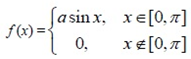 6. Найти вероятность попадания в заданный интервал (α, β) нормально распределенной случайной величины, если известны ее математическое ожидание m и среднее квадратическое отклонение σ.α = 2, β = 13, m = 10, σ = 4.7. Построить полигон частот по данному распределению выборки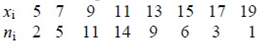 8. Определить доверительный интеграл для оценки с надежностью γ неизвестного математического ожидания a нормально распределенного признака X генеральной совокупности, если известно выборочное среднее , объем выборки n и генеральное среднее квадратическое отклонение σ.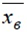 γ = 0,97, n = 25, xв = 12, σ = 6.